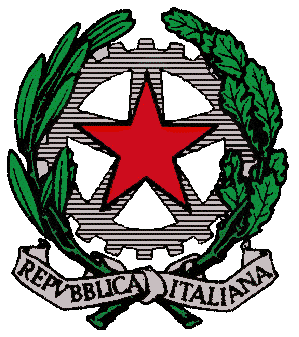 ISTITUTO MAGISTRALE STATALE  LICEI “TOMMASO CAMPANELLA”                                                     Via Annunziata, 4 – 87021 Belvedere Marittimo (CS) Tel/fax: 0985 82409 sito: www.liceobelvedere.gov.it e-mail :cspm070003@istruzione.it  pec:cspm070003@pec.istruzione.itProt. N. 3176-c/29                                                                       Belvedere m.mo 23 maggio 2016                                             Alla cortese attenzione                                                       Del  Direttore  e del  Vice Direttore                       dell’Istituto Superiore di Studi Musicali“P.I. TChaikovsky”                                                                                                                                                                                                                       Fax: 0968 923854 di Nocera Terinese (Cz)                                                                                                                                                                          Prof.re M° Alfredo Biondi                                                                                                                                 M° Roberto MusolinoDott. Enzo de Carlo                                                                                                                                    prof ri del liceo musicale Gabriella CorcioneAngelina Perrotta Carmine Raimondi  Prof re  Vincenzo MartorelliOggetto:  Convocazione comitato tecnico scientifico  LICEO MUSICALE  31 maggio 2016 ore 12,00 Dalle 12,00 è convocato il comitato tecnico scientifico per discutere dei seguenti punti all’ordine del giorno:Eventuale cambio  primo strumento  e secondo strumento per le classi I e II M , così come stabilisce la convenzione stipulata con il conservatorio- sessione suppletiva esami d’ammissione.Resoconto attività musicali svolte durante l’anno scolastico e proposte per iniziative future.Prof.ssa Gabriella Corcione                                                                                                            Il Dirigente Scolastico                                                                                       Prof.ssa Maria Grazia CianciulliFirma autografa sostituita a mezzo stampa ai sensi dell’art. 3, comma 2 del D.Lgs..n. 39/19932° collaboratore del Dirigente      Docente referente del L.M. 